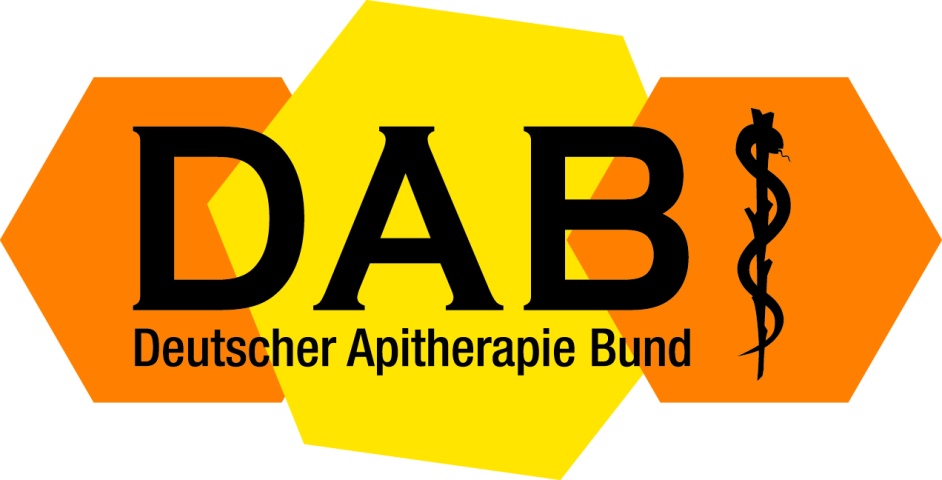 Grundlagenseminar Apitherapie
Seminarort: 
Apitherapiezentrum Oderding, Riedanger 1, 82398 Polling-Oderding, DeutschlandAnfahrt: sh. Linkhttps://apitherapie.de/bildung-2/imkerei-und-apitherapiezentrum-oderding/Übernachtungsmöglichkeiten / Unterkunftsempfehlung:Gasthof Post
82380 Peißenberg
Ludwigstr. 1 
Tel.: 08803/842TagesplanSo. 25.04.- Mi. 28.04.2021
Beginn: Sonntag den 25.04.2021 um 10.00 Uhr, ab Montag jeweils von 9.00 bis 12.00 und 14.00 bis 17.00 Uhr.Pausen etwa gegen 10.30 und 15.30 Uhr.Seminarende am 28.04.2021 gegen ca. 13:00 Uhr Modul 1 Definition ApitherapieGeschichte der ApitherapieAnatomie Biene, Krankheiten und Feinde der BieneModul 2Einführung in die Herkunft, Merkmale, Zusammensetzung, Eigenschaften, Präparate und Produkte von:Bienenpollen, Bienenbrot	Gelee Royal, Apilarnil Modul 3Einführung in die Herkunft, Merkmale, Zusammensetzung, Eigenschaften, Präparate und Produkte von:Honig, HonigtauhonigBienengift	Bienenwachs, PropolisModul 4Einführung in die Herkunft, Merkmale, Zusammensetzung, Eigenschaften, Präparate und Produkte von:Bienenstockluft 	Apitherapie-ImkereiDiskussionen und Fragen zum SeminarModul 5Prüfung
Referenten: Dr. med. Stefan StangaciuEhrenpräsident DAB e.V.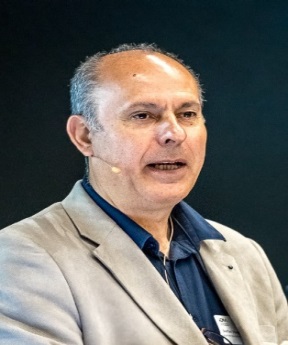 Fachberater für Imkerei Arno BruderPräsident DAB e.V. HP Peter Heinrich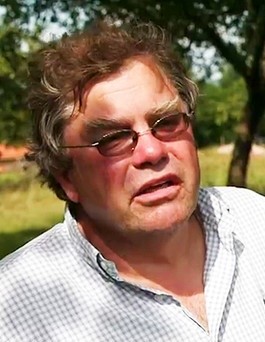 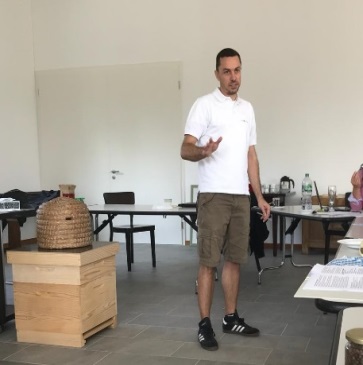 